基本信息基本信息 更新时间：2024-05-17 17:14  更新时间：2024-05-17 17:14  更新时间：2024-05-17 17:14  更新时间：2024-05-17 17:14 姓    名姓    名王海科王海科年    龄42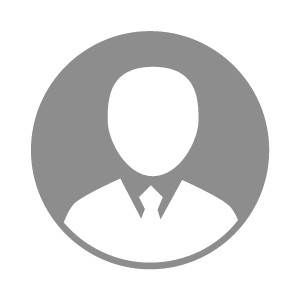 电    话电    话下载后可见下载后可见毕业院校广西职业技术学院邮    箱邮    箱下载后可见下载后可见学    历大专住    址住    址期望月薪面议求职意向求职意向种畜销售员,活畜禽销售专员种畜销售员,活畜禽销售专员种畜销售员,活畜禽销售专员种畜销售员,活畜禽销售专员期望地区期望地区不限不限不限不限教育经历教育经历就读学校：广西职业技术学院 就读学校：广西职业技术学院 就读学校：广西职业技术学院 就读学校：广西职业技术学院 就读学校：广西职业技术学院 就读学校：广西职业技术学院 就读学校：广西职业技术学院 工作经历工作经历工作单位：双胞胎（集团）股份有限公司 工作单位：双胞胎（集团）股份有限公司 工作单位：双胞胎（集团）股份有限公司 工作单位：双胞胎（集团）股份有限公司 工作单位：双胞胎（集团）股份有限公司 工作单位：双胞胎（集团）股份有限公司 工作单位：双胞胎（集团）股份有限公司 自我评价自我评价本人性格开朗，团结同事，艰苦奋斗吃苦耐劳的精神本人性格开朗，团结同事，艰苦奋斗吃苦耐劳的精神本人性格开朗，团结同事，艰苦奋斗吃苦耐劳的精神本人性格开朗，团结同事，艰苦奋斗吃苦耐劳的精神本人性格开朗，团结同事，艰苦奋斗吃苦耐劳的精神本人性格开朗，团结同事，艰苦奋斗吃苦耐劳的精神本人性格开朗，团结同事，艰苦奋斗吃苦耐劳的精神其他特长其他特长